Firmanızın antetli kağıdına								       Tarih	: Konu	: Tesis Kurma İzni TalebiANADOLU ORGANİZE SANAYİ BÖLGESİ YÖNETİM KURULU BAŞKANLIĞI’NAANKARABölgenizde …………………………………………………………. imalatı yapmak üzere ………. ada …….. nolu parsel, …………… m2’ yüzölçümlü arsa üzerinde yapılacak fabrikamıza, tesis kurma izni verilmesini arz ederiz.Yetkili imza ve kaşeEKLER: Yer seçimi ve tesis kurma izni beyan formuÇevre kirlenmesini önlemek amacıyla alınacak önlemlere dair raporİmza sirküleri veya vekaletname ( Noter tasdikli)Ticaret odası veya sanayi odası belgesi( güncel tarihli)Ticaret sicil gazetesi (kuruluş ve son değişiklik) fotokopiVergi levhası fotokopisiT.C. kimlik nolu nüfus cüzdan fotokopisi (Yapı sahibinin tüzelkişilik olması durumunda en büyük hissedarın)İşyeri  sigorta sicil numarasıKatalog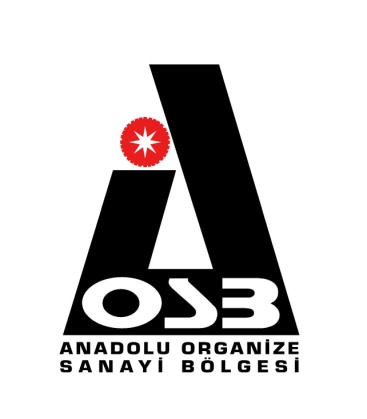 SANAYİ TESİS İNŞAATINA BAŞLAYACAK KATILIMCILAR İÇİNYERSEÇİMİ VE TESİS KURMA İZNİ BEYAN FORMUYukarıda beyan edilen bilgilerin doğru olduğunu, yapılacak imalat (üretim ) dışında bir değişiklikolduğu takdirde ANADOLU OSB Bölge Müdürlüğüne bilgi vereceğimizi ve OSB Uygulama Yönetmeliği’nin 101.inci maddesinde belirtilen kurulamayacak tesisler içinde yer alan imalat (üretim) yapmayacağımızı kabul ve taahhüt ederiz.									           Şirket Yetkilisi                         İmza                                 Kaşe		                      Tarih	Firmanızın antetli kağıdına								       ÇEVRE KİRLENMESİNİ ÖNLEMEK AMACIYLA ALINACAK ÖNLEMLERE DAİR RAPOR ÇATKISIAtık Suyun Kontrolü İçin Alınacak Önlemler,Tehlikeli Atık Sınıfına Giren Atıkların Kontrolü İçin Alınacak Önlemler,Katı Atıkların Kontrolü İçin Alınacak Önlemler,Gürültü Seviyesi Ve Kontrolü İçin Alınacak Önlemler,Gaz Atıkların Kontrolü İçin Alınacak Önlemler,Atık bertarafının nasıl sağlanacağı 2872 sayılı Çevre Kanununa, söz konusu kanuna istinaden çıkarılan ilgili yönetmeliklere, 4857 sayılı İş Kanununa, 11.01.1974 tarih ve 14765 sayılı İşçi Sağlığı ve İş Güvenliği Tüzüğüne, 10.09.2005 tarih ve 22416 sayılı İşyeri Açma ve Çalışma Ruhsatlarına İlişkin Yönetmelik kapsamında yer alan hükümlere, Çevre ve Toplum sağlığının korunması değerlerine uyacağımızı kabul ve taahhüt ederiz.            Şirket Yetkilisi                         İmza                                 Kaşe		                      Tarih	MEVCUT TESİSİNAdı MEVCUT TESİSİNAdresiMEVCUT TESİSİNTelefonuMEVCUT TESİSİNFaks NoMEVCUT TESİSİNE-Posta AdresiMEVCUT TESİSİNWeb AdresiMEVCUT TESİSİNMülkiyet durumu                           Kira                                     Malik                      TESİS SAHİBİNİNAdı SoyadıTESİS SAHİBİNİNTC Kimlik NoTESİS SAHİBİNİNUnvanıTESİS SAHİBİNİNGSM TelefonuTESİS SAHİBİNİNE-Posta AdresiİNŞA EDİLECEK TESİSİNAda / Parsel NoİNŞA EDİLECEK TESİSİNİmalat / Üretim KonusuİNŞA EDİLECEK TESİSİNPlanlanan Yıllık Üretim MiktarıİNŞA EDİLECEK TESİSİNİstihdam edilecek kişi sayısıİNŞA EDİLECEK TESİSİNÜretimde kullanılacak yakıt türüİNŞA EDİLECEK TESİSİNYapı Cinsi                                            ( Betonarme/ Çelik Prefabrik )İNŞA EDİLECEK TESİSİNKapalı Alanı (m2)İNŞA EDİLECEK TESİSİNAçık Alan (m2)İNŞA EDİLECEK TESİSİNElektrik Tüketimi (kWh/ay)İNŞA EDİLECEK TESİSİNSu Tüketimi (m3/ay)İNŞA EDİLECEK TESİSİNDoğalgaz Tüketimi (m3/ay)İNŞA EDİLECEK TESİSİNTelefon Hattı İhtiyacıİNŞA EDİLECEK TESİSİNAtık cinsi ve Miktarı (ton/ay) Katı: Sıvı:- Gaz:- Katı: Sıvı:- Gaz:-